WEEKLY WELL ACTIVITY REPORT09 September 2019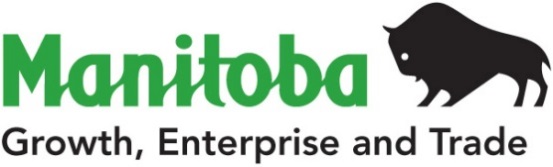 Petroleum Branch360-1395 Ellice Ave, Winnipeg, MB   R3G 3P2T 204-945-6577  F 204-945-0586www.manitoba.caPetroleum Branch360-1395 Ellice Ave, Winnipeg, MB   R3G 3P2T 204-945-6577  F 204-945-0586www.manitoba.caPetroleum Branch360-1395 Ellice Ave, Winnipeg, MB   R3G 3P2T 204-945-6577  F 204-945-0586www.manitoba.caPetroleum Branch360-1395 Ellice Ave, Winnipeg, MB   R3G 3P2T 204-945-6577  F 204-945-0586www.manitoba.caPetroleum Branch360-1395 Ellice Ave, Winnipeg, MB   R3G 3P2T 204-945-6577  F 204-945-0586www.manitoba.caPetroleum Branch360-1395 Ellice Ave, Winnipeg, MB   R3G 3P2T 204-945-6577  F 204-945-0586www.manitoba.caPetroleum Branch360-1395 Ellice Ave, Winnipeg, MB   R3G 3P2T 204-945-6577  F 204-945-0586www.manitoba.caPetroleum Branch360-1395 Ellice Ave, Winnipeg, MB   R3G 3P2T 204-945-6577  F 204-945-0586www.manitoba.caWEEKLY WELL ACTIVITY REPORTWEEKLY WELL ACTIVITY REPORTWEEKLY WELL ACTIVITY REPORTWEEKLY WELL ACTIVITY REPORTWEEKLY WELL ACTIVITY REPORTWEEKLY WELL ACTIVITY REPORTWEEKLY WELL ACTIVITY REPORTWEEKLY WELL ACTIVITY REPORT PETROLEUM INDUSTRY ACTIVITY REPORT PETROLEUM INDUSTRY ACTIVITY REPORT PETROLEUM INDUSTRY ACTIVITY REPORT PETROLEUM INDUSTRY ACTIVITY REPORT PETROLEUM INDUSTRY ACTIVITY REPORT PETROLEUM INDUSTRY ACTIVITY REPORT PETROLEUM INDUSTRY ACTIVITY REPORT PETROLEUM INDUSTRY ACTIVITY REPORT          (January 1/19 – September 9/19)          (January 1/19 – September 9/19)          (January 1/19 – September 9/19)          (January 1/19 – September 9/19)          (January 1/19 – September 9/19)          (January 1/19 – September 9/19)          (January 1/19 – September 9/19)          (January 1/19 – September 9/19)DRILLING ACTIVITYTo September 9/19To September 10/18To September 10/18To September 10/182018 TotalDrilling Licences Issued163193193193290Licences Cancelled1666613Vertical Wells Drilled788813Horizontal Wells Drilled130167167167263Stratigraphic Test Holes Drilled00000Wells Drilled - Total137175175175276No. of Metres Drilled301 930365 739365 739365 739586 264Wells Re-entered00000Wells Being Drilled36660No. of Active Rigs46668Wells Licenced but Not Spudded8080808074Wells Completed as Potential Oil Wells134172172172271Wells Abandoned Dry11113Wells Drilled but Not Completed00000Other Completions22222New Wells on Production2242424133GEOPHYSICAL ACTIVITYGeophysical Programs Licenced21113Licences Cancelled01111Kilometers Licenced 17447474782Kilometers Run205565565566382019201820182018OIL PRICES (Average)$/m3    ($/bbl)$/m3    ($/bbl)$/m3    ($/bbl)$/m3    ($/bbl)Month of June                411.45 (65.38)                     500.06 (79.46)                     500.06 (79.46)                     500.06 (79.46)Month of July                431.21 (68.52)                     545.44 (86.67)                     545.44 (86.67)                     545.44 (86.67)OIL PRODUCTION (M3)2018201720172017Month of August189 804.4193 117.8193 117.8193 117.8Lic. No.: 279Daly Unit No. 3 WIW 16-1-10-28 (WPM)UWI: 100.16-01-010-28W1.00Status: Abandoned Water Injection Well (ABD WIW)Abandoned Water Injection Well: 06-Sep-2019Lic. No.: 3383Waskada Unit No. 3 12-32-1-25 (WPM)UWI: 100.12-32-001-25W1.00Status: Abandoned Producer (ABD P)Abandoned Producer: 06-Sep-2019Lic. No.: 5227Goodlands Unit No. 2 10-8-1-24 (WPM)UWI: 100.10-08-001-24W1.00Status: Abandoned Producer (ABD P)Abandoned Producer: 05-Sep-2019Lic. No.: 6623Sinclair Unit No. 19 11-23-8-29 (WPM)UWI: 100.11-23-008-29W1.00Status: Abandoned Producer (ABD P)Abandoned Producer: 06-Sep-2019Lic. No.: 7230Tundra Waskada HZNTL 5-1-1-25 (WPM)UWI: 100.05-01-001-25W1.00 Status: Abandoned Producer (ABD P)Abandoned Producer: 04-Sep-2019Lic. No.: 7260Tundra Waskada HZNTL 15-1-2-25 (WPM)UWI: 100.15-01-002-25W1.00 Status: Abandoned Producer (ABD P)Abandoned Producer: 01-Aug-2019Lic. No.: 7496Tundra Waskada 9-27-1-24 (WPM)UWI: 100.09-27-001-24W1.00Status: Abandoned Dry (ABD D)Abandoned Dry: 09-Sep-2019Lic. No.: 7563Sinclair Unit No. 2 HZNTL WIW A13-7-7-28 (WPM)UWI: 103.13-07-007-28W1.00 - RevisedPlease note revised Well Name and UWI to reflect As Drilled:Licenced as 12-7…; 102.12-07..Drilled as A13-7…; 103.13-07…Lic. No.: 8465Tundra Coulter HZNTL 11-33-1-27 (WPM)UWI: 100.11-33-001-27W1.00 Status: Abandoned Producer (ABD P)Abandoned Producer: 04-Sep-2019Lic. No.: 8554Tundra Waskada HZNTL 2-12-1-25 (WPM)UWI: 100.02-12-001-25W1.00 Status: Abandoned Producer (ABD P)Abandoned Producer: 05-Sep-2019Lic. No.: 8642Birdtail Unit No. 4 Prov. HZNTL 2-6-17-27 (WPM)UWI: 100.02-06-017-27W1.00 - Leg #1UWI: 100.02-06-017-27W1.02 - Leg #2UWI: 100.02-06-017-27W1.03 - Leg #3UWI: 100.02-06-017-27W1.04 - Leg #4 AddedPlease note UWI added for Recompletion:UWI: 100.02-06-017-27W1.04 - Leg #4 AddedUWI: 100.02-06-017-27W1.03 - Leg #3Kick-Off Date: 02-Sep-2019Kick-Off Point: 721.00 mFinished Drilling: 03-Sep-2019Total Depth: 2061.00 mUWI: 100.02-06-017-27W1.04 - Leg #4 Kick-Off Date: 03-Sep-2019Kick-Off Point: 942.00 mFinished Drilling: 04-Sep-2019Total Depth: 2035.00 mUWI: 100.02-06-017-27W1.03 - Leg #3UWI: 100.02-06-017-27W1.04 - Leg #4 Rig Released: 05-Sep-2019Status: Waiting On Service Rig (WOSR)Waiting On Service Rig: 05-Sep-2019Lic. No.: 8851Tundra Pierson HZNTL 16-3-2-28 (WPM)UWI: 100.16-03-002-28W1.00 Status: Abandoned Producer (ABD P)Abandoned Producer: 03-Sep-2019Lic. No.: 11239Tundra Pierson Prov. HZNTL A4-11-3-29 (WPM)UWI: 103.04-11-003-29W1.00 Spud Date: 04-Sep-2019K.B. Elevation: 475.72 mSurface Casing: 244.50 mm @ 135.00 m with 7.5 tIntermediate Casing: 177.80 mm @ 1131.00 m with 21.0 tFinished Drilling: 08-Sep-2019Total Depth: 2554.00 mRig Released: 09-Sep-2019Status: Waiting On Service Rig (WOSR)Waiting On Service Rig: 09-Sep-2019Lic. No.: 11247Daly Unit No. 1 HZNTL 8-5-10-28 (WPM)UWI: 103.08-05-010-28W1.00 Spud Date: 04-Sep-2019K.B. Elevation: 517.18 mSurface Casing: 244.50 mm @ 278.00 m with 13.0 tFinished Drilling: 06-Sep-2019Total Depth: 1550.00 mIntermediate Casing: 139.70 mm @ 1550.00 m with 29.0 tRig Released: 07-Sep-2019Status: Waiting On Service Rig (WOSR)Waiting On Service Rig: 07-Sep-2019Lic. No.: 11255Tundra Virden HZNTL 13-30-11-26 (WPM)UWI: 100.13-30-011-26W1.00 - Leg #1UWI: 100.13-30-011-26W1.02 - Leg #2Status: Completing (COMP)Completing: 03-Sep-2019Lic. No.: 11274Daly Unit No. 13 HZNTL 9-36-9-29 (WPM)UWI: 100.09-36-009-29W1.00 Spud Date: 09-Sep-2019K.B. Elevation: 529.30 mStatus: Running Casing (CSG)Running Casing: 09-Sep-2019Lic. No.: 11275Daly Unit No. 1 Prov. HZNTL 15-4-10-28 (WPM)UWI: 103.15-04-010-28W1.00 Finished Drilling: 03-Sep-2019Total Depth: 1750.00 mIntermediate Casing: 139.70 mm @ 1750.00 m with 30.5 tRig Released: 03-Sep-2019Status: Waiting On Service Rig (WOSR)Waiting On Service Rig: 03-Sep-2019Lic. No.: 11289Melita Pierson HZNTL 1-19-2-28 (WPM)UWI: 100.01-19-002-28W1.00 - Leg #1UWI: 100.01-19-002-28W1.02 - Leg #2Please note revision to Report dated 08-Jul-2019:Drilling Contractor: Betts Drilling Ltd. – Rig #3UWI: 100.01-19-002-28W1.00 - Leg #1Spud Date: 09-Sep-2019K.B. Elevation: 461.25 mSurface Casing: 244.50 mm @ 157.00 m with 12.0 tStatus: Drilling Ahead (DR)Drilling Ahead: 09-Sep-2019Lic. No.: 11290North Virden Scallion Unit No. 2 HZNTL A15-30-11-26 (WPM)UWI: 104.15-30-011-26W1.00 - Leg #1UWI: 100.02-31-011-26W1.02 - Leg #2Status: Completing (COMP)Completing: 06-Sep-2019Lic. No.: 11302Tundra Birdtail HZNTL 2-26-16-28 (WPM)UWI: 102.06-25-016-28W1.00 - STHUWI: 100.02-26-016-28W1.02 – Leg #1UWI: 102.06-25-016-28W1.00 - STHSpud Date: 05-Sep-2019K.B. Elevation: 478.00 mSurface Casing: 244.50 mm @ 139.00 m with 8.5 tFinished Drilling: 06-Sep-2019Total Depth: 597.00 mStatus: Abandoned Stratigraphic Test Hole (ABD STH)Abandoned Stratigraphic Test Hole: 06-Sep-2019UWI: 100.02-26-016-28W1.02 – Leg #1Intermediate Casing: 177.80 @ 618.00 m with 10.6 tKick-Off Date: 08-Sep-2019Kick-Off Point: 618.00 mStatus: Drilling Ahead (DR)Drilling Ahead: 09-Sep-2019Lic. No.: 11307Tundra Pierson Prov. HZNTL 15-16-1-27 (WPM)UWI: 100.15-16-001-27W1.00 Please note revision to Report dated 22-Jul-2019:Drilling Contractor: Ensign Drilling Inc. – Rig #9Status: Moving In Rotary Tools (MIRT)Moving In Rotary Tools: 09-Sep-2019Lic. No.: 11331Daly Unit No. 14 HZNTL B12-25-9-29 (WPM)UWI:104.12-25-009-29W1.00Licence Issued: 06-Sep-2019Licensee: Corex Resources LtdMineral Rights: Corex Resources LtdContractor: Ensign Drilling Inc. - Rig# 14Surface Location: 12D-30-9-28Co-ords: 600.00 m S of N of Sec 30         281.17 m E of W of Sec 30Grd Elev: 519.41 mProj. TD: 2527.16 m (Mississippian)Field: Daly SinclairClassification: Non Confidential DevelopmentStatus: Location(LOC)Lic. No.: 11332Tundra Miniota Prov. HZNTL A1-6-13-27 (WPM)UWI:102.01-06-013-27W1.00Licence Issued: 09-Sep-2019Licensee: Tundra Oil & Gas LimitedMineral Rights: Tundra Oil & Gas LimitedContractor: Ensign Drilling Inc. - Rig# 10Surface Location: 8A-1-13-28Co-ords: 455.38 m N of S of Sec 1         60.00 m W of E of Sec 1Grd Elev: 488.56 mProj. TD: 2201.10 m (Mississippian)Field: MansonClassification: Non Confidential DevelopmentStatus: Location(LOC)Lic. No.: 11333South Pierson Unit No. 2 Prov. HZNTL B3-20-2-29 (WPM)UWI:103.03-20-002-29W1.00Licence Issued: 09-Sep-2019Licensee: Canadian Natural Resources LimitedMineral Rights: Canadian Natural Resources LimitedContractor: Precision Drilling - Rig# 205Surface Location: 2D-19-2-29Co-ords: 250.00 m N of S of Sec 19         570.00 m W of E of Sec 19Grd Elev: 479.30 mProj. TD: 2186.00 m (Triassic)Field: PiersonClassification: Non Confidential DevelopmentStatus: Location(LOC)Lic. No.: 11334South Pierson Unit No. 2 HZNTL A4-19-2-29 (WPM)UWI:103.04-19-002-29W1.00Licence Issued: 09-Sep-2019Licensee: Canadian Natural Resources LimitedMineral Rights: Canadian Natural Resources LimitedContractor: Precision Drilling - Rig# 205Surface Location: 2D-19-2-29Co-ords: 250.00 m N of S of Sec 19         585.00 m W of E of Sec 19Grd Elev: 479.60 mProj. TD: 1767.00 m (Triassic)Field: PiersonClassification: Non Confidential DevelopmentStatus: Location(LOC)Lic. No.: 11335South Pierson Unit No. 1 HZNTL 13-17-2-29 (WPM)UWI:100.13-17-002-29W1.00Licence Issued: 09-Sep-2019Licensee: Canadian Natural Resources LimitedMineral Rights: Canadian Natural Resources LimitedContractor: Precision Drilling - Rig# 205Surface Location: 7D-18-2-29Co-ords: 711.00 m N of S of Sec 18         520.00 m W of E of Sec 18Grd Elev: 476.52 mProj. TD: 2076.00 m (Triassic)Field: PiersonClassification: Non Confidential DevelopmentStatus: Location(LOC)Lic. No.: 11336South Pierson Unit No. 1 HZNTL A13-17-2-29 (WPM)UWI:102.13-07-002-29W1.00Licence Issued: 09-Sep-2019Licensee: Canadian Natural Resources LimitedMineral Rights: Canadian Natural Resources LimitedContractor: Precision Drilling - Rig# 205Surface Location: 7D-18-2-29Co-ords: 711.00 m N of S of Sec 18         535.00 m W of E of Sec 18Grd Elev: 476.59 mProj. TD: 1919.00 m (Triassic)Field: PiersonClassification: Non Confidential DevelopmentStatus: Location(LOC)Lic. No.: 11337South Pierson Unit No. 1 HZNTL 14-17-2-29 (WPM)UWI:102.14-17-002-29W1.00Licence Issued: 09-Sep-2019Licensee: Canadian Natural Resources LimitedMineral Rights: Canadian Natural Resources LimitedContractor: Precision Drilling - Rig# 205Surface Location: 7D-18-2-29Co-ords: 711.00 m N of S of Sec 18         505.00 m W of E of Sec 18Grd Elev: 476.45 mProj. TD: 2258.00 m (Triassic)Field: PiersonClassification: Non Confidential DevelopmentStatus: Location(LOC)